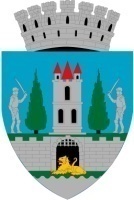           HOTĂRȂREA nr. ________/____________  privind aprobarea valorii finale pentru proiectul„Reabilitare clădiri rezidențiale Satu Mare 2”Consiliul Local al Municipiului Satu Mare, Analizând proiectul de hotărâre înregistrat sub nr. ……………................, referatul de aprobare al Primarului Municipiului Satu Mare, înregistrat sub nr. 71288/06.12.2023, în calitate de iniţiator, raportul de specialitate comun al Serviciului Scriere, Implementare şi Monitorizare Proiecte şi al Direcţiei Economice înregistrat sub nr. 71290/06.12.2023, avizele comisiilor de specialitate ale Consiliului Local Satu Mare. Având în vedere Ordinul M.D.L.P.A nr. 1336/21.09.2021 modificat prin Ordinul M.D.L.P.A nr. 2050/30.12.2021 pentru aprobarea metodologiei în vederea punerii în aplicare a Ordonanţei Guvernului nr. 15/2021 privind reglementarea unor măsuri fiscal bugetare prin ajustarea preţurilor aferente materialelor de construcţii pentru contractele de achiziţie publică/contractele sectoriale de lucrări finanţate prin Programul Operaţional Regional 2014-2020,  precum şi Ordinul M.D.L.P.A nr. 1586/10.08.2022 privind aprobarea metodologiei privind ajustarea preturilor si a valorii devizelor generale în cadrul proiectelor finanțate din fonduri externe nerambursabile, conform OUG nr. 64/2022, şi pentru modificarea Anexei „Ghidul solicitantului, Condiţii generale pentru accesarea fondurilor în cadrul Programului Operaţional Regional 2014 – 2020”, aprobat prin Ordinul ministrului dezvoltării regionale şi administraţiei publice nr.1021/2015, cu modificările şi completările ulterioare,Ținând seama de prevederile Legii nr. 24/2000 privind normele de tehnică legislativă pentru elaborarea actelor normative, republicată, cu modificările şi completările ulterioare,În baza prevederilor art. 129 alin. (2) lit. b) coroborat cu prevederile alin. (4)  lit. e) din O.U.G. nr. 57/2019 privind Codul administrativ, cu modificările și completările ulterioare, precum şi a prevederilor Legii nr. 273/2006 privind finanţele publice locale, cu modificările şi completările ulterioare,În temeiul prevederilor art. 139 alin (3) lit. d) și art. 196 alin (1) lit. a) din O.U.G. nr. 57/2019 privind Codul administrativ, cu modificările și completările ulterioare       Adoptă prezenta, HOTĂRÂREArt.1. Se aprobă valoarea finală pentru proiectul „Reabilitare clădiri rezidențiale Satu Mare 2” finanțat prin Programul Operaţional Regional 2014-2020, Axa prioritară 3. Sprijinirea tranziţiei către o economie cu emisii scăzute de carbon, Prioritatea de investiții 3.1. Sprijinirea eficienţei energetice, a gestionării inteligente a energiei şi a utilizării energiei din surse regenerabile în infrastructurile publice, inclusiv în clădirile publice şi în sectorul locuinţelor, Operaţiunea A: Clădiri rezidenţiale, Cod SMIS: 120530, la nivelul sumei de 3.593.285,73 lei inclusiv T.V.A. din care valoarea eligibilă este de 2.872.647,07 lei inclusiv T.V.A. iar valoarea neeligibilă este de 720.638,66 lei inclusiv T.V.A. conform Anexei la prezentul proiect de hotărâre.Art.2. Se aprobă valoarea contribuției proprii din valoarea cheltuielilor eligibile ce revine autorităţii administraţiei publice locale a Municipiului Satu Mare în valoare de 1.149.058,83 lei inclusiv T.V.A.Art.3.  Se aprobă cheltuielile neeligibile ale proiectului „Reabilitare clădiri rezidențiale Satu Mare 2” în cuantum de 720.638,66 lei inclusiv TVA, ce revin autorităţii administraţiei publice locale a Municipiului Satu Mare, rezultate din:19.864,08 lei inclusiv TVA reprezentând cheltuieli neeligibile aferente proiectului conform contractului de finanțare, reprezentând contribuţia spaţiului cu  destinaţie de locuinţă; 335.747,93 lei inclusiv TVA reprezentând cheltuieli neeligibile intervenite în timpul desfășurării procedurii de achiziție publică,67.302,02 lei inclusiv TVA reprezentând cheltuieli neeligibile aferente ajustării conform Ordonanţei Guvernului nr. 15/2021, 297.724,63 lei inclusiv TVA reprezentând cheltuieli neeligibile aferente ajustării conform Ordonanţei Guvernului nr.64/2022.Art.4.  Se aprobă valoarea contribuției la cheltuielile eligibile aferente Asociației de proprietari, în valoare de 550.687,43 lei inclusiv T.V.A.Art.5. La data intrării în vigoare a prezentei hotărâri îşi încetează aplicabilitatea prevederile referitoare la cheltuieli din Hotărârea Consiliului Local nr. 43/28.02.2019 privind aprobarea cererii de finanţare cu titlul „Reabilitare clădiri rezidențiale Satu Mare 2” precum şi a cheltuielilor aferente. Art.6. Cu ducerea la îndeplinire a prezentei hotărâri se încredinţează Primarul Municipiului Satu Mare, Direcţia Economică şi Serviciul Scriere, Implementare şi Monitorizare Proiecte.Art.7. Prezenta hotărâre se comunică, prin intermediul Secretarului General al Municipiului Satu Mare, în termenul prevăzut de lege, Primarului municipiului Satu Mare, Instituţiei Prefectului - Judeţul Satu Mare, Serviciului Scriere, Implementare şi Monitorizare Proiecte și Direcţiei Economice. INIŢIATOR PROIECTPRIMARKereskényi GáborAVIZATSECRETAR GENERAL                      Mihaela Maria RacolțaIntocmit,Loga Monica/2ex.